Schularbeitentermine 4a Klasse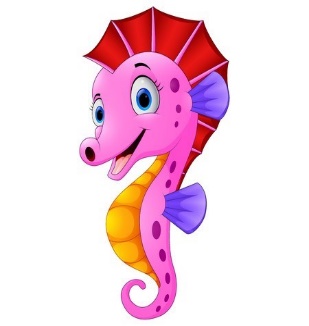 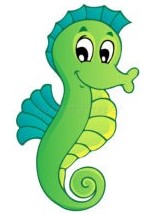 MATHEMATIKProbeschularbeit: 12.10.20211.Semester						2.SemesterDienstag, 19.10.2021				Dienstag, 01.03.2022Dienstag, 14.12.2021				Dienstag, 03.05.2022DEUTSCH1.Semester						2.SemesterDienstag, 16.11.2021				Dienstag, 05.04.2022Dienstag, 25.01.2022				Dienstag, 14.06.2022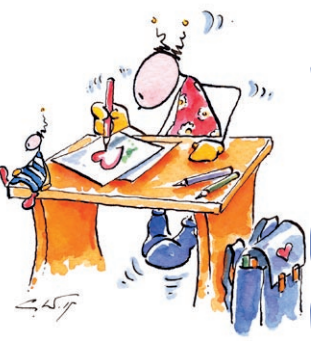 